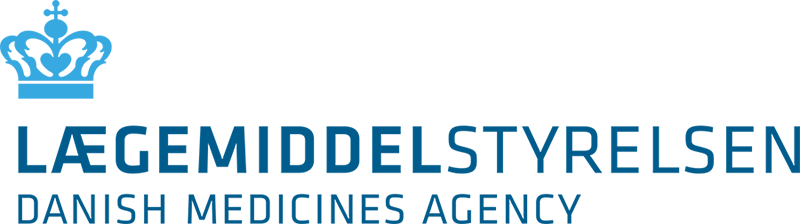 Medanmeldelse til Lægemiddelstyrelsen af kliniske forsøg med veterinærlægemidler på dyr.  Lægemiddelstyrelsens journal nr.: (hvis dette er meddelt)LÆGEMIDLER SOM BENYTTES I FORSØGET:(Navn og eventuel kodebetegnelse i forsøget)PROTOKOLTitel:PROTOKOLTitel:evt. kodenr.:     SPONSOR: (Navn og adresse):Forsøgssted (deltagende center)Adresse:Forsøgssted (deltagende center)Adresse:Forsøgssted (deltagende center)Adresse:klinisk praksis firma universitetandetbesætningUndertegnede anmelder hermed min deltagelse i ovennævnte kliniske forsøg.Jeg er indforstået med, at forsøgets sponsor eller ansøger er Lægemiddelstyrelsens kontaktperson i alle spørgsmål vedr. forsøget. Lægemiddelstyrelsens tilladelse, vilkår, frister og andre pålæg samt information i øvrigt vedr. forsøget vil kun blive meddelt sponsor eller ansøger. UNDERSKRIFT Undertegnede anmelder hermed min deltagelse i ovennævnte kliniske forsøg.Jeg er indforstået med, at forsøgets sponsor eller ansøger er Lægemiddelstyrelsens kontaktperson i alle spørgsmål vedr. forsøget. Lægemiddelstyrelsens tilladelse, vilkår, frister og andre pålæg samt information i øvrigt vedr. forsøget vil kun blive meddelt sponsor eller ansøger. UNDERSKRIFT Dato:      (stempel)